КОНТРАКТ №2022.14Идентификационный код закупки: 222164401636116440100100240016311244г. Альметьевск									                            «28» ноября 2022г.ГАПОУ «Альметьевский медицинский колледж», именуемый в дальнейшем «Заказчик», в лице директора Бешимовой Д.Т., действующего на основании Устава, с одной стороны, и ООО "Профессиональные технологии", именуемый в дальнейшем «Исполнитель», в лице генерального директора Ахметзянова Р.И., действующего на основании Устава, именуемое в дальнейшем «Исполнитель», с другой стороны, в дальнейшем совместно именуемые «Стороны», в соответствии с результатами закупки, путем проведения электронного аукциона № 0711200022122000012, протокол подведения итогов от 16.11.2022г. №ИЭА1, заключили контракт (далее – Контракт) о нижеследующем:1. Предмет Контракта1.1. Исполнитель обязуется оказать услуги по продлению доступа к ранее установленной электронной базе данных «Главная медсестра» (обновлению) в соответствии с условиями Контракта и Задания (Приложение №1 к Контракту), являющегося неотъемлемой частью Контракта, а Заказчик обязуется принять их и оплатить.1.2. Характеристики, место, срок, объем оказываемых услуг, установлены в Задании (Приложение №1 к Контракту).2. Цена Контракта и порядок оплаты2.1. Цена Контракта составляет: 62 000,00 (Шестьдесят две тысячи) рублей 00 копеек, НДС не облагается.2.2. Цена Контракта является твердой и определяется на весь срок исполнения Контракта, при этом может быть изменена в случаях, предусмотренных разделом 15 Контракта.2.3. Цена Контракта формируется с учетом расходов Исполнителя и причитающегося ему вознаграждения, в том числе расходов на страхование, уплату таможенных пошлин, налогов, сборов, других обязательных платежей.2.4. Оплата услуг осуществляется Заказчиком в порядке и сроки, определённые настоящим Контрактом, при выполнении Исполнителем обязательств, предусмотренных настоящим Контрактом, в течение 7 (семи) рабочих дней со дня подписания Заказчиком документа о приемке, с учетом пункта 4.3. Контракта.2.5. Оплата расходов по Контракту производится с лицевых счетов Заказчика.2.6. Оплата услуг по настоящему Контракту осуществляется в рублях.2.7. Финансирование закупки осуществляется из бюджета Республики Татарстан по экономической статье, предусмотренной для данного вида затрат в соответствии с нормативными правовыми актами.2.8. Оплата оказанных услуг по настоящему Контракту осуществляется безналичным расчетом.2.9. Днем осуществления Заказчиком оплаты за услуги является день списания денежных средств со счетов Заказчика.2.10. Условия оплаты услуг: оплата производится на основании документа о приемке.2.11. Сумма, подлежащая уплате Заказчиком Исполнителю, уменьшается на размер налогов, сборов и иных обязательственных платежей в бюджеты бюджетной системы Российской Федерации, связанных с оплатой Контракта, если в соответствии с законодательством Российской Федерации о налогах и сборах такие налоги, сборы и иные обязательственные платежи подлежат уплате в бюджеты бюджетной системы Российской Федерации Заказчиком.3. Права и обязанности сторон3.1. Заказчик обязан:3.1.1. принимать по документу о приемке оказанные Исполнителем услуги или направлять в адрес Исполнителя мотивированный отказ от их приемки;3.1.2. своевременно оплачивать услуги Исполнителя в порядке, предусмотренным настоящим Контрактом;3.1.3. создавать Исполнителю необходимые для исполнения настоящего Контракта условия;3.1.4. предоставлять Исполнителю информацию, необходимую последнему для качественного и своевременного оказания услуг по настоящему Контракту;3.1.5. вернуть обеспечение исполнения Контракта Исполнителю в срок предусмотренные Контрактом;3.1.6. требовать возмещения неустойки и (или) убытков, причиненных по вине Исполнителя;3.1.7. принять решение об одностороннем отказе от исполнения Контракта в случае, если в ходе исполнения Контракта установлено, что Исполнитель и (или) оказываемая услуга перестали соответствовать установленным извещением об осуществлении закупки требованиям к участникам закупки (за исключением требования, предусмотренного частью 1.1 (при наличии такого требования) статьи 31 Федерального закона 05.04.2013 N 44-ФЗ «О контрактной системе в сфере закупок товаров, работ, услуг для обеспечения государственных и муниципальных нужд») и (или) оказываемой услуги или представил недостоверную информацию о своем соответствии и (или) соответствии оказываемой услуги установленным требованиям, что позволило ему стать победителем определения Исполнителя.3.1.8. выполнять иные обязанности, предусмотренные Контрактом. 3.2. Заказчик вправе:3.2.1. досрочно принять и оплатить услуги в соответствии с условиями Контракта;3.2.2. по согласованию с Исполнителем изменить объем услуг в соответствии с пунктом 15.1.Контракта;3.2.3. привлекать экспертов, экспертные организации для проверки соответствия качества оказываемых услуг требованиям, установленным Контрактом;3.2.4. отказаться (полностью или частично) от оплаты оказываемых услуг, не соответствующих требованиям задания, в соответствии с настоящим Контрактом;3.2.5. контролировать процесс оказания услуг в течение всего срока действия настоящего Контракта;3.2.6. требовать устранения Исполнителем недостатков оказанных услуг;3.2.7. осуществлять иные права, предусмотренные Контрактом и (или) законодательством Российской Федерации.3.3. Исполнитель обязан:	3.3.1.выполнить обязательства предусмотренные настоящим Контрактом и передать Заказчику результаты, в предусмотренный настоящим Контрактом срок;3.3.2. безвозмездно и в разумные сроки устранять допущенные по его вине нарушения условий Контракта;3.3.3. исполнитель не вправе передавать информацию, полученную в результате исполнения обязательств по настоящему Контракту (документы, материалы) третьим лицам без письменного согласия Заказчика;3.3.4. своевременно предоставлять достоверную информацию о ходе исполнения своих обязательств, в том числе о сложностях, возникающих при исполнении Контракта;3.3.5. выполнять иные обязанности, предусмотренные Контрактом.3.4. Исполнитель вправе:3.4.1. требовать приемки услуг в объеме, порядке, сроки и на условиях, предусмотренных Контрактом;3.4.2. требовать от Заказчика своевременной и полной оплаты оказанных услуг в соответствии с настоящим Контрактом; 3.4.3. по согласованию с Заказчиком досрочно оказать услуги;3.4.4. осуществлять иные права, предусмотренные Контрактом и (или) законодательством Российской Федерации.3.5. Исполнитель гарантирует:3.5.1. соответствие требованиям, установленным в соответствии с законодательством Российской Федерации к лицам, оказывающим услуги, являющиеся объектом закупки.3.5.2. обеспечение отсутствия недоимки по налогам, сборам, страховым взносам, пеням, штрафам, процентам, подлежащим уплате в соответствии с законодательством Российской Федерации.4. Сроки оказания услуг4.1. Услуги должны быть оказаны в срок: срок передачи прав: со дня заключения контракта в течение 2 рабочих дней. Срок права использования базы данных: в течение 12 месяцев.4.2. Досрочная сдача результатов услуг допускается только по согласованию с Заказчиком. В случае согласования досрочного оказания услуг Заказчик обязуется принять услуги и подписать документ о приемке в порядке, установленном Контрактом.4.3. В п. 10.1 Контракта указана дата, при наступлении которой обязательства сторон прекращаются, за исключением обязательств по оплате услуг, гарантийных обязательств (при их наличии), обязательств по возмещению убытков и выплате неустойки (штрафа, пени). Стороны после наступления указанной даты не вправе требовать исполнения Контракта в части оказания услуг и их приемки. При наступлении указанной даты (в случае, если она установлена) Заказчиком в двух экземплярах составляется Акт взаимосверки обязательств по Контракту, в котором указываются сведения о прекращении действия Контракта; сведения о фактически исполненных обязательствах по Контракту; сумма, подлежащая оплате в соответствии с условиями Контракта. 4.3.1. исполнитель обязан подписать Акт взаимосверки обязательств. В случае уклонения Исполнителя от подписания данного акта Заказчик проставляет в нем соответствующую отметку. Акт взаимосверки обязательств является основанием для проведения взаиморасчетов между Сторонами. 5. Качество услуг5.1. Качество, результаты услуг, их безопасность должны соответствовать требованиям действующего законодательства, принятых в соответствии с ним нормативных документов и условиям Контракта.6. Место и порядок сдачи и приемки услуг6.1. Оказание услуг осуществляется Исполнителем по адресу: РТ, г. Альметьевск, ул. Шевченко, д. 2Г.6.2. По факту оказания услуг по настоящему Контракту Заказчик и Исполнитель подписывают документ о приемке, подтверждающий факт выполнения обязательств.6.3. Исполнитель не позднее 1 рабочего дня, следующего за датой исполнения, извещает любым доступным способом Заказчика о готовности услуг к сдаче и направляет в течение 3 рабочих дней документ о приемке, подписанный, со своей стороны.6.4. Приемка оказанной услуги на соответствие их объема и качества требованиям, установленным в Контракте, производится Заказчиком с подписанием документа о приемке в соответствии с законодательством Российской Федерации.6.4.1. исполнитель в срок, установленный заданием, оказывает услуги и формирует с использованием единой информационной системы, подписывает усиленной электронной подписью лица, имеющего право действовать от имени Исполнителя, и размещает в единой информационной системе документ о приемке в соответствии с пунктом 1 частью 13 статьи 94   Федерального закона от 05.04.2013 № 44-ФЗ «О контрактной системе в сфере закупок товаров, работ, услуг для обеспечения государственных и муниципальных нужд».6.4.2.  к документу о приемке, предусмотренному пунктом 6.4.1, могут прилагаться документы, которые считаются его неотъемлемой частью. При этом в случае, если информация, содержащаяся в прилагаемых документах, не соответствует информации, содержащейся в документе о приемке, приоритет имеет предусмотренная пунктом 6.4.1. информация, содержащаяся в документе о приемке.6.4.3. документ о приемке, подписанный Исполнителем, не позднее одного часа 
с момента его размещения в единой информационной системе в соответствии с пунктом 6.4.1. автоматически с использованием единой информационной системы направляется Заказчику. Датой поступления Заказчику документа о приемке, подписанного Исполнителем, считается дата размещения в соответствии с настоящим пунктом такого документа в единой информационной системе в соответствии с часовой зоной, в которой расположен Заказчик;6.4.4.  в срок не позднее 20 (двадцати) рабочих дней, следующих за днем поступления документа о приемке в соответствии с пунктом 6.4.3. Заказчик (за исключением случая создания приемочной комиссии в соответствии с пунктом 6.7.) осуществляет одно из следующих действий:а) подписывает усиленной электронной подписью лица, имеющего право действовать от имени Заказчика, и размещает в единой информационной системе документ о приемке;б) формирует с использованием единой информационной системы, подписывает усиленной электронной подписью лица, имеющего право действовать от имени Заказчика, и размещает в единой информационной системе мотивированный отказ от подписания документа о приемке с указанием причин такого отказа;6.4.5. в случае создания в соответствии с пунктом 6.7. приемочной комиссии не позднее 20 (двадцати) рабочих дней, следующих за днем поступления Заказчику документа о приемке в соответствии с пунктом 6.4.3:а) члены приемочной комиссии подписывают усиленными электронными подписями поступивший документ о приемке или формируют с использованием единой информационной системы, подписывают усиленными электронными подписями мотивированный отказ от подписания документа о приемке с указанием причин такого отказа. При этом, если приемочная комиссия включает членов, не являющихся работниками заказчика, допускается осуществлять подписание документа о приемке, составление мотивированного отказа от подписания документа о приемке, подписание такого отказа без использования усиленных электронных подписей и единой информационной системы;б) после подписания членами приемочной комиссии в соответствии с подпунктом "а" настоящего пункта документа о приемке или мотивированного отказа от подписания документа о приемке Заказчик подписывает документ о приемке или мотивированный отказ от подписания документа о приемке усиленной электронной подписью лица, имеющего право действовать от имени Заказчика, и размещает их в единой информационной системе. Если члены приемочной комиссии в соответствии с подпунктом "а" настоящего пункта не использовали усиленные электронные подписи и единую информационную систему, Заказчик прилагает подписанные ими документы в форме электронных образов бумажных документов;6.4.6. документ о приемке, мотивированный отказ от подписания документа 
о приемке не позднее одного часа с момента размещения в единой информационной системе в соответствии с подпунктами "а" и "б" пункта 6.4.4. или подпунктом "б" пункта 6.4.5 направляются автоматически с использованием единой информационной системы Исполнителю. Датой поступления Исполнителю документа о приемке, мотивированного отказа от подписания документа о приемке считается дата размещения в соответствии с настоящим пунктом таких документов о приемке, мотивированного отказа в единой информационной системе в соответствии с часовой зоной, в которой расположен Исполнитель;6.4.7. в случае получения в соответствии с пунктом 6.4.6. настоящей части мотивированного отказа от подписания документа о приемке Исполнитель вправе устранить причины, указанные в таком мотивированном отказе, и направить Заказчику документ о приемке в порядке, предусмотренным настоящим разделом;6.4.8. датой приемки, оказанной услуги считается дата размещения в единой информационной системе документа о приемке, подписанного Заказчиком.6.5. Для проверки предоставленных Исполнителем услуг, в части их соответствия условиям Контракта проводится экспертиза. Экспертиза результатов, предусмотренных контрактом, может проводиться Заказчиком своими силами или к ее проведению могут привлекаться эксперты, экспертные организации на основании контрактов, заключенных в соответствии с Федеральным законом от 05.04.2013 № 44-ФЗ «О Контрактной системе в сфере закупок товаров, работ, услуг для обеспечения государственных и муниципальных нужд».Заказчик вправе осуществлять приемку услуг в соответствии с регламентом, размещенным на Портале закупок Республики Татарстан (http://portal-zakupok.tatar/documents/guidelines?id=743&filter=2), официальном сайте Государственного комитета Республики Татарстан по закупкам (http://goszakupki.tatarstan.ru/rus/metodicheskie-rekomendatsii.htm) в части, не противоречащей Федеральному закону от 05.04.2013 № 44-ФЗ «О Контрактной системе в сфере закупок товаров, работ, услуг для обеспечения государственных и муниципальных нужд».6.6. В случае установления Заказчиком требования об обеспечении гарантийных обязательств оформление документа о приемке (за исключением отдельного этапа исполнения Контракта) поставленного Товара осуществляется после предоставления Исполнителем такого обеспечения в порядке и в сроки, установленные Контрактом.6.7. Заказчик вправе создать приемочную комиссию, состоящую из не менее пяти человек, для проверки соответствия оказанных услуг требованиям, установленным Контрактом. Проверка соответствия оказанных услуг требованиям, установленным Контрактом, может также осуществляться с привлечением экспертов, экспертных организаций.6.8. В случае, если Исполнитель не согласен с доводами, изложенными в мотивированном отказе от подписания документа о приемке Заказчика, Исполнитель обязан самостоятельно подтвердить качество услуг заключением эксперта, экспертной организации и представить Заказчику оригинал такого заключения.7. Ответственность Сторон7.1. В случае неисполнения или ненадлежащего исполнения обязательств по настоящему Контракту, за исключением просрочки исполнения Заказчиком, Исполнителем обязательств (в том числе гарантийного обязательства), предусмотренных Контрактом, размер штрафа устанавливается:7.1.1. за каждый факт неисполнения или ненадлежащего исполнения Исполнителем обязательств, предусмотренных Контрактом, в размере 1 процента цены Контракта (этапа), но не более 5 тыс. рублей и не менее 1 тыс. рублей.7.1.2. за каждый факт неисполнения или ненадлежащего исполнения Исполнителем обязательств, предусмотренных Контрактом, заключенным с победителем закупки (или с иным участником закупки в случаях, установленных Федеральным законом от 05.04.2013 № 44-ФЗ «О контрактной системе в сфере закупок товаров, работ, услуг для обеспечения государственных и муниципальных нужд»), предложившим наиболее высокий размер платы за заключение Контракта, за исключением просрочки исполнения обязательств (в том числе гарантийного обязательства), предусмотренных Контрактом, размер штрафа составляет:а) в случае, если цена Контракта не превышает начальную (максимальную) цену Контракта:- 10 процентов начальной (максимальной) цены Контракта, если цена контракта не превышает 3 млн. рублей;- 5 процентов начальной (максимальной) цены Контракта, если цена Контракта составляет от 3 млн. рублей до 50 млн. рублей (включительно);- 1 процент начальной (максимальной) цены Контракта, если цена Контракта составляет от 50 млн. рублей до 100 млн. рублей (включительно);б) в случае, если цена Контракта превышает начальную (максимальную) цену Контракта:- 10 процентов цены Контракта, если цена Контракта не превышает 3 млн. рублей;- 5 процентов цены Контракта, если цена Контракта составляет от 3 млн. рублей до 50 млн. рублей (включительно);- 1 процент цены Контракта, если цена Контракта составляет от 50 млн. рублей до 100 млн. рублей (включительно).7.1.3. за каждый факт неисполнения или ненадлежащего исполнения Исполнителем обязательства, предусмотренного Контрактом, которое не имеет стоимостного выражения, размер штрафа составляет:а) 1000 рублей, если цена Контракта не превышает 3 млн. рублей;б) 5000 рублей, если цена Контракта составляет от 3 млн. рублей до 50 млн. рублей (включительно);в) 10000 рублей, если цена Контракта составляет от 50 млн. рублей до 100 млн. рублей (включительно);г) 100000 рублей, если цена Контракта превышает 100 млн. рублей.7.1.4. за каждый факт неисполнения Заказчиком обязательств, предусмотренных Контрактом, за исключением просрочки исполнения обязательств, предусмотренного Контрактом, размер штрафа составляет:а) 1000 рублей, если цена Контракта не превышает 3 млн. рублей (включительно);б) 5000 рублей, если цена Контракта составляет от 3 млн. рублей до 50 млн. рублей (включительно);в) 10000 рублей, если цена Контракта составляет от 50 млн. рублей до 100 млн. рублей (включительно);г) 100000 рублей, если цена Контракта превышает 100 млн. рублей.7.2. В случае просрочки исполнения Исполнителем обязательств (в том числе гарантийного обязательства), предусмотренных Контрактом, а также в иных случаях неисполнения или ненадлежащего исполнения Исполнителем обязательств, предусмотренных Контрактом, Заказчик направляет Исполнителю требование об уплате неустоек (штрафа, пени).7.3. Пеня начисляется за каждый день просрочки исполнения Исполнителем обязательства, предусмотренного Контрактом, начиная со дня, следующего после дня истечения установленного контрактом срока исполнения обязательства, в размере одной трехсотой действующей на дату уплаты пени ключевой ставки Центрального банка Российской Федерации от цены Контракта (отдельного этапа исполнения контракта), уменьшенной на сумму, пропорциональную объему обязательств, предусмотренных Контрактом (соответствующим отдельным этапом исполнения контракта) и фактически исполненных  Исполнителем.7.4. Общая сумма начисленных штрафов за неисполнение или ненадлежащее исполнение Исполнителем обязательств, предусмотренных Контрактом, не может превышать цену Контракта.7.5. Общая сумма начисленных штрафов за ненадлежащее исполнение Заказчиком обязательств, предусмотренных Контрактом, не может превышать цену Контракта.7.6. В случае просрочки исполнения Заказчиком обязательств, предусмотренных Контрактом, а также в иных случаях неисполнения или ненадлежащего исполнения Заказчиком обязательств, предусмотренных Контрактом, Исполнитель вправе потребовать уплаты неустоек (штрафов, пеней). Пеня начисляется за каждый день просрочки исполнения обязательства, предусмотренного Контрактом, начиная со дня, следующего после дня истечения установленного Контрактом срока исполнения обязательства. Такая пеня устанавливается Контрактом в размере одной трехсотой действующей на дату уплаты пеней ключевой ставки Центрального банка Российской Федерации от не уплаченной в срок суммы. 7.7. Уплата неустойки (пени, штрафа) не освобождает Стороны от исполнения принятых обязательств, если не принимается решение об одностороннем отказе от исполнения Контракта.7.8. Сторона освобождается от уплаты неустойки (штрафа, пени), если докажет, что неисполнение или ненадлежащее исполнение обязательства, предусмотренного Контрактом, произошло по вине другой Стороны.7.9.  В случае просрочки исполнения Исполнителем обязательств, предусмотренных Контрактом, а также в иных случаях неисполнения или ненадлежащего исполнения Исполнителем обязательств, предусмотренных Контрактом, Заказчик вправе после направления требования об уплате сумм неустойки (штрафа, пени), 
и получения отказа (или неполучения в установленный срок ответа) Исполнителя 
об удовлетворении данных требований, удержать сумму начисленных неустоек (штрафов, пени) одним из следующих способов из:- денежных средств, перечисленных Исполнителем в качестве обеспечения исполнения Контракта и находящихся на счете заказчика;- независимой гарантии, путем направления соответствующего требования Гаранту;- оплаты по контракту, путем ее уменьшения на сумму начисленной неустойки (штрафа, пени);- взыскать неустойку (штраф, пени) в порядке, установленном законодательством Российской Федерации (в судебном порядке).8. Обстоятельства непреодолимой силы8.1. Стороны освобождаются от ответственности за полное или частичное неисполнение обязательств по настоящему Контракту, если это неисполнение явилось следствием обстоятельств непреодолимой силы, возникших после его заключения, в результате событий чрезвычайного характера.8.2. Сторона освобождается от уплаты неустойки (штрафа, пени), если докажет, что неисполнение или ненадлежащее исполнение обязательства, предусмотренного Контрактом, произошло вследствие непреодолимой силы.8.3. При наступлении указанных в пункте 8.1.-8.2. обстоятельств Сторона, для которой создалась невозможность исполнения ее обязательств, должна в десятидневный срок со дня наступления этих обстоятельств известить о них в письменном виде другую Сторону с приложением соответствующих доказательств и документов. 9. Порядок разрешения споров9.1. Все споры и разногласия, возникающие между Сторонами в связи с исполнением обязательств по Контракту, разрешаются с соблюдением обязательного досудебного претензионного порядка. 9.2. В случае, если Стороны не придут к соглашению, споры подлежат рассмотрению в Арбитражном суде Республики Татарстан.10. Срок действия и порядок расторжения Контракта10.1. Срок действия контракта соответствует сроку исполнения контракта.10.1.1. Срок исполнения контракта: с даты заключения контракта по 31.12.2023г.10.2. Прекращение (окончание) срока действия настоящего Контракта не освобождает Стороны от гарантийных обязательств (в случае их наличия), ответственности за неисполнение или ненадлежащее исполнение настоящего Контракта, если таковые имели место при исполнении условий настоящего Контракта, а также от оплаты Контракта в части исполненных обязательств Исполнителем до даты окончания действия Контракта.10.3. Расторжение контракта допускается по соглашению сторон, по решению суда, в случае одностороннего отказа стороны контракта от исполнения контракта в соответствии с гражданским законодательством и в порядке, предусмотренном статьей 95 Федерального закона 05.04.2013 N 44-ФЗ «О контрактной системе в сфере закупок товаров, работ, услуг для обеспечения государственных и муниципальных нужд».10.4. Заказчик вправе принять решение об одностороннем отказе от исполнения контракта по основаниям, предусмотренным Гражданским кодексом Российской Федерации для одностороннего отказа от исполнения отдельных видов обязательств.10.5. Заказчик вправе провести экспертизу оказанной услуги с привлечением экспертов, экспертных организаций до принятия решения об одностороннем отказе от исполнения контракта. Если заказчиком проведена экспертиза оказанной услуги с привлечением экспертов, экспертных организаций, решение об одностороннем отказе от исполнения контракта может быть принято заказчиком только при условии, что по результатам экспертизы оказанной услуги в заключении эксперта, экспертной организации будут подтверждены нарушения условий контракта, послужившие основанием для одностороннего отказа заказчика от исполнения контракта.10.6. Заказчик обязан принять решение об одностороннем отказе от исполнения контракта в случае если в ходе исполнения контракта установлено, что:а) Исполнитель и (или) оказываемая услуга перестали соответствовать установленным извещением об осуществлении закупки требованиям к участникам закупки (за исключением требования, предусмотренного частью 1.1 (при наличии такого требования) статьи 31 Федерального закона 05.04.2013 N 44-ФЗ «О контрактной системе в сфере закупок товаров, работ, услуг для обеспечения государственных и муниципальных нужд») и (или) оказываемой услуге;б) при определении исполнителя Исполнитель представил недостоверную информацию о своем соответствии и (или) соответствии оказываемой услуге требованиям, указанным в подпункте «а» пункта 10.6 Контракта, что позволило ему стать победителем определения исполнителя.10.7. Исполнитель вправе принять решение об одностороннем отказе от исполнения контракта по основаниям, предусмотренным Гражданским кодексом Российской Федерации для одностороннего отказа от исполнения отдельных видов обязательств.10.8. При расторжении Контракта в связи с односторонним отказом Стороны Контракта от исполнения Контракта другая Сторона Контракта вправе потребовать возмещения только фактически понесенного ущерба, непосредственно обусловленного обстоятельствами, являющимися основанием для принятия решения об одностороннем отказе от исполнения Контракта.11. Обеспечение исполнения Контракта11.1. Обеспечение исполнения настоящего Контракта по выбору Исполнителя предоставляется в форме независимой гарантии, соответствующей требованиям ст. ст. 45, 96 Федерального закона 05.04.2013  №  44-ФЗ «О контрактной системе в сфере закупок товаров, работ, услуг для обеспечения государственных и муниципальных нужд», или внесением денежных средств на указанный Заказчиком счет, на котором в соответствии с законодательством Российской Федерации учитываются операции со средствами, поступающими Заказчику.11.1.1. Независимая гарантия, предоставляемая в качестве обеспечения исполнения контракта, должна быть составлена по утвержденной постановлением Правительства от 08.11.2013 № 1005 типовой форме на условиях, определенных гражданским законодательством и статьей 45 ‎Федерального закона "О контрактной системе в сфере закупок товаров, работ, услуг для обеспечения государственных и муниципальных нужд".11.2. Размер обеспечения исполнения Контракта составляет 10 % цены Контракта.Получатель: Министерство финансов Республики Татарстан ГАПОУ «Альметьевский медицинский колледж» (лицевой счет: ЛР077040011-МедУч)р/с 03224643920000001101 в Отделении-НБ Республика Татарстан Банка России//УФК по Республике Татарстан г.Казаньк/с 40102810445370000079БИК 019205400ИНН 1644016361КПП 16440100111.3. Срок возврата денежных средств Заказчиком Исполнителю, внесенных в качестве обеспечения исполнения Контракта, составляет 15 (пятнадцать) календарных дней с даты исполнения Исполнителем обязательств, предусмотренных Контрактом.11.4. В ходе исполнения Контракта Исполнитель вправе изменить способ обеспечения исполнения Контракта и (или) предоставить Заказчику взамен ранее предоставленного обеспечения исполнения Контракта новое обеспечение исполнения Контракта, размер которого может быть уменьшен в порядке и случаях, предусмотренных Контрактом. В случае, если Контрактом предусмотрены отдельные этапы его исполнения и установлено требование обеспечения исполнения Контракта, в ходе исполнения данного контракта размер этого обеспечения подлежит уменьшению в порядке и случаях, предусмотренных пунктами 11.5., 11.6. Контракта.11.5. Размер обеспечения исполнения контракта уменьшается посредством направления Заказчиком информации об исполнении Исполнителем обязательств по оказанию услуг или об исполнении им отдельного этапа исполнения Контракта и стоимости исполненных обязательств для включения в соответствующий реестр контрактов, предусмотренный статьей 103 Федерального закона от 05.04.2013 № 44-ФЗ «О контрактной системе в сфере закупок товаров, работ, услуг для обеспечения государственных и муниципальных нужд». Уменьшение размера обеспечения исполнения Контракта производится пропорционально стоимости исполненных обязательств, приемка и оплата которых осуществлены в порядке и сроки, которые предусмотрены Контрактом. В случае, если обеспечение исполнения Контракта осуществляется путем предоставления независимой гарантии, требование Заказчика об уплате денежных сумм по этой гарантии может быть предъявлено в размере не более размера обеспечения исполнения Контракта, рассчитанного Заказчиком на основании информации об исполнении Контракта, размещенной в соответствующем реестре контрактов. Уменьшение размера обеспечения исполнения Контракта, представленного в виде независимой гарантии, осуществляется Заказчиком путем отказа от части своих прав по этой гарантии. При этом датой такого отказа признается дата включения информации об исполнении Контракта в соответствующий реестр контрактов.В случае, если обеспечение исполнения Контракта осуществляется путем внесения денежных средств на счет, указанный Заказчиком, по заявлению Исполнителя ему возвращаются Заказчиком в установленный в соответствии с пунктом 11.3. Контракта срок денежные средства в сумме, на которую уменьшен размер обеспечения исполнения контракта, рассчитанный Заказчиком на основании информации об исполнении Контракта, размещенной в соответствующем реестре контрактов.11.6. Предусмотренное пунктом 11.5. Контракта уменьшение размера обеспечения исполнения Контракта осуществляется при условии отсутствия неисполненных Исполнителем требований об уплате неустоек (штрафов, пеней), предъявленных Заказчиком в соответствии с разделом 7 Контракта, а также приемки заказчиком оказанных услуг, результатов отдельного этапа исполнения Контракта в объеме выплаченного аванса (если Контрактом предусмотрена выплата аванса). Такое уменьшение не допускается в случаях, определенных Правительством Российской Федерации в целях обеспечения обороноспособности и безопасности государства, защиты здоровья, прав и законных интересов граждан Российской Федерации.11.7. Срок действия обеспечения исполнения Контракта в форме независимой гарантии должен превышать предусмотренный контрактом срок исполнения обязательств, которые должны быть обеспечены такой независимой гарантией, не менее чем на один месяц, в том числе в случаях, предусмотренных разделом 15 Контракта.11.8. В случае отзыва в соответствии с законодательством Российской Федерации у банка, предоставившего независимую гарантию в качестве обеспечения исполнения Контракта, лицензии на осуществление банковских операций, Исполнитель обязан предоставить новое обеспечение исполнения контракта не позднее одного месяца со дня надлежащего уведомления Заказчиком Исполнителя о необходимости предоставить соответствующее обеспечение. За каждый день просрочки исполнения Исполнителем обязательства, предусмотренного настоящим пунктом, начисляется пеня в размере, определенном в порядке, установленном разделом 7 Контракта.11.9. В независимую гарантию включается условие об обязанности гаранта уплатить заказчику (бенефициару) денежную сумму по независимой гарантии не позднее десяти рабочих дней со дня, следующего за днем получения гарантом требования заказчика (бенефициара), соответствующего условиям такой независимой гарантии, при отсутствии предусмотренных Гражданским кодексом Российской Федерации оснований для отказа в удовлетворении этого требования.11.10. В случае, если предложенная Исполнителем цена Контракта снижена на двадцать пять и более процентов по отношению к начальной (максимальной) цене Контракта, Исполнитель предоставляет обеспечение исполнения Контракта с учетом положений статьи 37 Федерального закона от 05.04.2013 № 44-ФЗ «О контрактной системе в сфере закупок товаров, работ, услуг для обеспечения государственных и муниципальных нужд».11.11. Размер обеспечения исполнения Контракта, в том числе предоставляемого с учетом положений статьи 37 Федерального закона от 05.04.2013 № 44-ФЗ «О Контрактной системе в сфере закупок товаров, работ, услуг для обеспечения государственных и муниципальных нужд», устанавливается от цены Контракта, но не менее чем размер аванса.11.12. Исполнитель освобождается от предоставления обеспечения исполнения Контракта, в том числе с учетом положений статьи 37 Федерального закона от 05.04.2013 № 44-ФЗ «О Контрактной системе в сфере закупок товаров, работ, услуг для обеспечения государственных и муниципальных нужд», в случае предоставления информации, содержащейся в реестре контрактов, заключенных заказчиками, и подтверждающей исполнение Исполнителем (без учета правопреемства) в течение трех лет до даты подачи заявки на участие в закупке трех контрактов, исполненных без применения к Исполнителю неустоек (штрафов, пеней). При этом сумма цен таких контрактов должна составлять не менее начальной (максимальной) цены контракта, указанной в извещении об осуществлении закупки.12. Обеспечение гарантийных обязательств12.1. Обеспечение гарантийных обязательств не предусмотрено.13. Конфиденциальность13.1. Стороны гарантируют соблюдение конфиденциальности сведений и информации, ставших известными Сторонам в ходе исполнения настоящего Контракта. В случае передачи указанных сведений третьим лицам, разглашении информации ограниченного доступа какой-либо Стороной, виновная Сторона несет имущественную ответственность как за ненадлежащее исполнение обязательств.13.2. Заказчик заявляет и Исполнитель осознает, что конфиденциальная информация Заказчика является информацией, доступ к которой ограничивается действующим законодательством Российской Федерации. В целях обеспечения ее неразглашения Заказчиком могут быть использованы различные способы защиты, предусмотренные действующим законодательством Российской Федерации.13.3. Конфиденциальная информация Заказчика предоставляется Исполнителю Заказчиком исключительно для целей исполнения обязательств в соответствии с настоящим Контрактом. 13.4. Сторона вправе использовать конфиденциальную информацию другой Стороны исключительно для целей исполнения настоящего Контракта. Сторона не вправе раскрывать, разглашать и передавать, соответственно, обязуется не раскрывать, не разглашать и не передавать Конфиденциальную информацию другой Стороны каким бы то ни было третьим лицам без прямого предварительного письменного согласия такой Стороны, кроме случаев вынужденного раскрытия по требованию уполномоченных государственных органов на основании законного и мотивированного требования таких органов (предъявленного с соблюдением установленного законом порядка) в объеме и в случаях, прямо предусмотренных действующим законодательством Российской Федерации.13.5. Исполнитель обязуется принять все необходимые меры для сохранения в тайне конфиденциальной информации Заказчика. 13.6. Обязательства Сторон по соблюдению конфиденциальности, вытекающие из настоящего Контракта, сохраняют свою силу в течение 5-ти лет после окончания выполнения обязательств по настоящему Контракту.14. Прочие условия14.1. Все изменения и дополнения к настоящему Контракту действительны, если они совершены в письменной форме и подписаны Сторонами.14.2. При изменении юридического адреса, банковских реквизитов и формы собственности Сторона в двухнедельный срок обязана письменно известить об этом другую Сторону. 14.3. При исполнении Контракта не допускается перемена Исполнителя, за исключением случаев, если новый Исполнитель является правопреемником Исполнителя по Контракту вследствие реорганизации юридического лица в форме преобразования, слияния или присоединения.14.4. В случае перемены Заказчика права и обязанности Заказчика, предусмотренные Контрактом, переходят к новому Заказчику.14.5. Недействительность какого-либо из условий Контракта не влечет за собой недействительность других его условий или всего Контракта в целом.14.6. Контракт составлен в форме электронного документа, подписан обеими Сторонами с помощью электронной подписи в соответствии с требованиями нормативных правовых актов Российской Федерации. Стороны вправе изготовить копию на бумажном носителе в двух экземплярах, имеющих одинаковую юридическую силу, по одному экземпляру для каждой из Сторон.14.7. Стороны установили, что обмен и передача документов осуществляется посредством Единой информационной системы в сфере закупок (адрес в информационно-телекоммуникационной сети Интернет: https://zakupki.gov.ru/).14.8. В случае, если по условиям оказания услуг предусмотрено, что услуги оказываются Исполнителем «Получателю» (указывается в Задании) между Получателем и Исполнителем заключается договор на оказание услуг. Заказчик не позднее 2 (двух) рабочих дней со дня подписания Контракта направляет Исполнителю и Получателю извещение о прикреплении Получателя к Исполнителю.Извещение о прикреплении Получателя к Исполнителю, выданное Заказчиком является основанием заключения договора оказания услуг.Исполнитель обязан направить проект договора оказания услуг Получателю, указанному в извещении о прикреплении, не позднее 2 (двух) рабочих дней со дня получения извещения от Заказчика. Получатель, получивший проект договора оказания услуг, подписывает его и возвращает один экземпляр другой стороне в течение 2 (двух) рабочих дней со дня получения проекта.При оплате Получателем услуг по договору оказания услуг, Заказчик признается поручителем по этому обязательству Получателя (статьи 361 - 367 Гражданского кодекса Российской Федерации).14.9. Во всем ином, что не урегулировано настоящим Контрактом, Стороны руководствуются действующим законодательством Российской Федерации.15. Случаи изменения условий Контракта15.1. При исполнении Контракта, Стороны имеют право изменить условия Контракта по соглашению Сторон в случаях, предусмотренных частью 1 статьи 95 Федерального закона от 05.04.2013 № 44-ФЗ «О контрактной системе в сфере закупок товаров, работ, услуг для обеспечения государственных и муниципальных нужд».16. Приложения16.1. Приложение №1 к Контракту – «Задание».17. Юридические адреса и банковские реквизиты сторон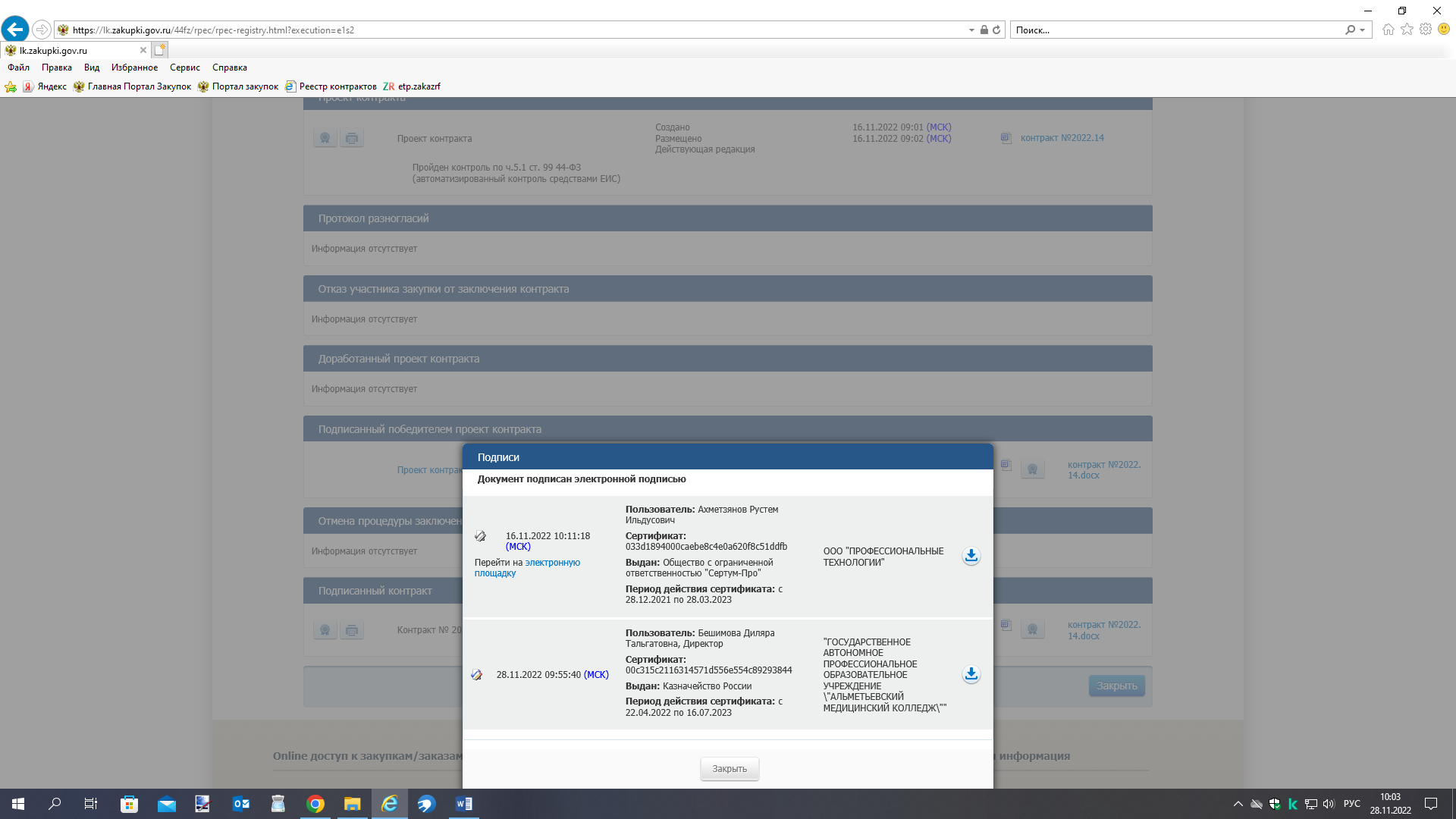 Приложение №1к Контракту№ 2022.14 от «28» ноября 2022г.Задание1. Наименование и описание объекта закупки (функциональные, технические и качественные характеристики, эксплуатационные характеристики объекта закупки), объем и условия оказания услуг, ожидаемые результаты:1.1. Наименование объекта закупки: Оказание услуг по продлению доступа к ранее установленной электронной базе данных «Главная медсестра»1.2. Описание объекта закупки:Термины и определенияОбоснование закупки: Необходимость продления доступа к ранее установленной Базе данных с целью использования Базы данных для правильного отображения в работе операций, оперативного исправления возможных ошибок, получения консультаций в процессе финансово-хозяйственной деятельности, а также сохранения данных, полученных за предыдущий период работы с Базой данных, в частности: подборки документов, сохранённых в качестве избранных, архива ответов на вопросы в экспертную поддержку.Цели и задачи оказания услуг, условия оказания услуг:1. Целью приобретения комплекта продления доступа к установленной ранее Базе данных является обеспечение повышения эффективности и результативности работы сотрудников Заказчика, их профессионального роста и владения актуальной информацией по основным направлениям деятельности экономистов и главных медсестер лечебно-профилактических учреждений, а также сохранение доступа к данным, сохранённым сотрудниками Заказчика за предыдущий период работы с Базой данных.2. Задачи, которые должны быть выполнены в соответствии с поставленной целью:– получение Заказчиком бесперебойного доступа к Базе данных;– обучение новых сотрудников Заказчика в части пользования Базой данных;– дальнейшее сопровождение при использовании Базы данных;- предоставление доступа к данным, сохранённым сотрудниками Заказчика за предыдущий период работы с Базой данных.3. Необходимые функциональные и качественные характеристики Базы данных1.3. Объем услуг:1.4. Ожидаемые результаты1.4.1. Получение параметров доступа к Базе данных через Интернет в течение 3х дней с даты заключения контракта;1.4.2. Наличие в Базе данных:актуальных материалов, приведенных в пункте 3 настоящего Технического задания;функциональных возможностей, приведенных в пункте 3 настоящего Технического задания.1.4.3. Получение возможности использовать дополнительные сервисы, приведенные в пункте 3 настоящего Технического задания без взимания дополнительной платы.1.4.4. Наличие руководства пользователя, техническая поддержка, а также возможность обучения работе с Базой данных новых пользователей.1.4.5. Получение доступа к данным, сохранённым сотрудниками Заказчика за предыдущий период работы с Базой данных.2. Место и сроки оказания услуг:Место оказания услуг: РТ, г. Альметьевск, ул. Шевченко, д. 2Г.Срок оказания услуг: Срок передачи прав: со дня заключения контракта в течение 2 рабочих дней. Срок права использования базы данных: в течение 12 месяцев.Заказчик:                                                                                                                  Исполнитель:___________/ Д.Т. Бешимова/                                                                                     ___________/ Р.И. Ахметзянов /ЗаказчикИсполнительГосударственное автономное профессиональное образовательное учреждение «Альметьевский медицинский колледж»Адрес: 423450, РТ, г. Альметьевск, ул. Шевченко, д. 2гИНН 1644016361; КПП 164401001 ОГРН 1021601625418Р/сч 03224643920000001109ЛАВ07704002-МедУчЛАГ07704002-МедУч Отделение-НБ Республика Татарстан Банка России//УФК по Республике Татарстан г.Казань К/сч 40102810445370000079БИК 019205400Телефон:8(8553) 45-13-22Общество с ограниченной ответственностью «Профессиональные технологии»Юридический адрес:420097, Республика Татарстан, г. Казань, ул. Достоевского, д. 81, кв. 25Фактический адрес: 420061, Республика Татарстан,г. Казань, ул. Космонавтов, д. 41Б, оф. 801ИНН 1655284725; КПП 165501001р\с 40702810629370000070 в Филиале «Нижегородский» АО «АЛЬФА-БАНКк/с 30101810200000000824БИК 042202824ОКПО 44951877Тел.: 8-843-2053055, 79503233833E-mail: 1gl.kzn@gmail.comДиректор ГАПОУ «Альметьевский медицинский колледж»___________________Д.Т. Бешимовам.п.Генеральный директор ООО «Профессиональные технологии»___________________________ Р.И. Ахметзяновм.п.ТерминОпределениеБаза данныхЭлектронная база данных «Главная медсестра»,  включающая в себя актуальную консультационную и нормативно-правовую информацию по основным направлениям деятельности главных медсестер лечебно-профилактических учрежденийЭкспертСпециалист, который обладает специальными знаниями по основным направлениям деятельности экономистов и главных медсестер лечебно-профилактических учреждений3.1. База данных «Главная медсестра»Передача неисключительных прав использования электронной базы данных, содержащей актуальную консультационную и нормативно-правовую информацию по основным направлениям деятельности главной медицинской сестры.База данных должна отвечать на запросы по основным направлениям деятельности главных медсестер лечебно-профилактических учреждений.Планируемое количество пользователей (количество неисключительных лицензий): 1Срок права использования базы данных: 12 месяцев Территория действия неисключительных прав (лицензий) – Российская Федерация.Требования к качеству, техническим и функциональным характеристикам, безопасности.База данных должна содержать: •	Авторские рекомендации к действиям в сложных ситуациях•	Подборку  ответов на вопросы из ежедневной рабочей практики главных медицинских сестер•	Индивидуальные консультации экспертов по рабочим вопросам•	Доступ к электронным версиям ежемесячных специализированных печатных журналов для главных медицинских сестер ЛПУЭлектронные версии журналов должны обладать функцией пролистывания страниц журналов и возможностью распечатать отдельную статью, журнал целиком путем нажатия одной иконки в интерфейсе системы. Объем и содержание электронных версий должны полностью соответствовать объему и содержанию печатных версий соответствующих изданий.•	Видеолекции  экспертов отрасли•	Формы и образцы локальных документов •	Законы, постановления, приказы, письма регламентирующие деятельность главной медицинской сестры •	Справочники главной медицинской сестры  медицинской организации .База данных должна обеспечивать:•	Предоставление пользователям экспертной поддержки в следующем формате:•	Письменные ответы экспертов.•	Доступ к сервису должен предоставляться круглосуточно.•	Срок ответа не более 5 рабочих дней с момента отправки вопроса через специальную форму на сайте системы.•	Количество вопросов – неограниченно в течение срока действия неисключительных прав.Материалы базы данных должны быть структурированы по следующим разделам: Устройство, размещение, оборудование и содержание	−	Размещение и территория	−	Помещения	−	Стандарты оснащения	−	Оборудование и инвентарь	−	Белье	−	Спецодежда	Уборки		−	Организация	−	Технологии	−	Очаговая и заключительная дезинфекции	−	Генеральная уборка	Дезинфекция и стерилизация		−	Обеспечение	−	Профилактическая дезинфекция	−	Очаговая и заключительная дезинфекции	−	Медизделия	−	Эндоскопическое оборудование	−	Методы и средства контроля	−	Обеззараживание воздуха	−	Дезкамерная обработка 	−	Учет и отчетность	Производственный контроль		−	Документация	−	Гигиеническая подготовка и аттестация	−	Медосмотры	−	Специммунопрофилактика персонала	−	Лабораторные исследования	−	Учет и отчетность	Инфекционная безопасность		−	Средства, оборудование и материалы	−	Уход за пациентами	−	Асептика и антисептика 	−	Профилактика гемоконтактных инфекций	−	Учет и отчетность 	Медицинские отходы		−	Общие вопросы	−	Отходы классов Б и В−	Отходы классов А, Г, Д	Медизделия		−	Получение	−	Хранение 	−	Учет 	Лекарственные средства		−	Получение	−	Хранение	−	Учет 	Наркотические средства и психотропные вещества		−	Общие вопросы	−	Допуск к работе	−	Рецептурные бланки	−	Получение	−	Приемочный контроль	−	Перевозка	−	Хранение	−	Учет	−	Уничтожение	Профессиональное развитие		−	Допуск к работе	−	Требования к должности	−	Дополнительное образование	−	Повышение квалификации	−	Переподготовка	−	Аттестация и сертификация	−	Аккредитация	Условия труда		−	Нормирование труда	−	Должностные обязанности	−	Продолжительность рабочего времени	−	Спецоценка	−	Средства индивидуальной защиты	−	Безопасность на рабочем месте	−	Отпуска	−	Оплата труда	−	Пенсионное обеспечение	Проверки		−	Общие вопросы	−	Роспотребнадзор	−	Роздравнадзор	−	Прокуратура	Пользователям базы данных должны быть доступны следующие сервисы (Расчетчики)Расчет дезсредств	−	Cантехоборудование−	Многоразовые медизделия−	Одноразовые медизделия−	Генеральная уборка−	Белье−	Внутренние поверхности емкостей−	Контейнеры−	Посуда−	Эндоскопы−	Поверхности−	Предметы ухода и другие предметы−	Выделения и остатки пищиРасчет антисептиков для операционного поля	Расчет антисептиков для рук	−	Медсестра перед инъекциями−	Перевязочная бригада−	Медработники при операцияхРасчет мыла для рук	−	Хирурги−	Медсестра перед инъекциями−	Перевязочная бригадаЗаказчик использует базу данных без получения дополнительного согласия Исполнителя, либо третьих лиц.Код доступа к базе данных и адрес размещения базы данных в сети «Интернет» предоставляются на адрес(а) электронной почты пользователя(ей), указанные при регистрации. База данных должна обновляться ежедневно без участия IT-служб заказчика и выездных специалистов компании-разработчика. Пользователь базы данных должен ежедневно информироваться о новых консультационных материалах и нормативных документах, поступивших в базу данных. Доступ к базе данных должен осуществляться через информационно-телекоммуникационную сеть "Интернет" с любого компьютера, удовлетворяющего требованиям к рабочему месту. При ограничении доступа к базе данных доступ должен быть открыт в течение не более 4 часов. Доступ к базе данных должен предоставляться круглосуточно. При проведении регламентных работ и работ по наполнению и обновлению материалов в базе данных, если они ограничивают доступ пользователям Заказчика, владелец базы данных должен сообщать об этом пользователям Заказчика. База данных должна удовлетворять всем требованиям безопасности, предусмотренным законодательством РФ Вход в базу данных должен быть защищен: при входе база данных должна требовать авторизации учетной записи пользователя (ввод логина/пароля) Для своей работы база данных не должна требовать установки какого-либо дополнительного программного обеспечения на компьютере конечного пользователя. Все личные (сохраненные) данные пользователя должны быть связаны не с компьютером, с которого происходит вход в базу данных, а с учетной записью пользователя.Требования к сроку и (или) объему предоставления гарантий качества товара, услуг:  Гарантии качества  на предоставленные неисключительные права использования Базы данных по соответствию техническому заданию должны предоставляться на весь срок действия контракта.№ 
п/пНаименование продукцииЕдиница 
измеренияКоличествоПериод 
доступа1База данных "Главная медсестра"доступ1 (один)12 месяцев с даты заключения контракта 